桃園市政府體育局補助新屋區公所轄內運動社團106年新屋立明隊成果報告表說明：辦理運動單位，所附資料應屬實，如有任何不法經查明，將依法究責，並追繳所受補助款。上述表格不敷使用時，可自行增刪。請選取最具代表性之成果照片至少4張，以電子檔方式插入上表。照片表格第1張請放置全體社員大合照，倘社員無法同日合照，未合照社員之照片請放置表格第2張，以補齊全體社員數。    桃園市政府體育局補助區公所轄內運動社團新屋區體育會-新屋立明隊社團團員名冊桃園市新屋區體育會黏貼憑證用紙………   憑   ………   證    ………   黏   …………   貼  …………處………  注意事項：  1.一份黏貼憑證貼一張發票(或收據)，並確實填立買受人抬頭及統一編號。  2.「開立的品名」與「發票章抬頭之營業項目」明顯不相關者，請檢附公示資料查詢。            3.發票或收據之數量、單價、金額應詳載，如以「一式」略登，應另附明細清單。  4.請先將發票黏貼後，再請核章人員蓋於欄位與發票紙之間(核章並為騎縫章使用)。  5.請注意：「經手人」與「驗收或證明人」不得為同一人。桃園市新屋區體育會黏貼憑證用紙………   憑   ………   證    ………   黏   …………   貼  …………處………  注意事項：  1.一份黏貼憑證貼一張發票(或收據)，並確實填立買受人抬頭及統一編號。  2.「開立的品名」與「發票章抬頭之營業項目」明顯不相關者，請檢附公示資料查詢。            3.發票或收據之數量、單價、金額應詳載，如以「一式」略登，應另附明細清單。  4.請先將發票黏貼後，再請核章人員蓋於欄位與發票紙之間(核章並為騎縫章使用)。  5.請注意：「經手人」與「驗收或證明人」不得為同一人。桃園市新屋區體育會黏貼憑證用紙………   憑   ………   證    ………   黏   …………   貼  …………處………  注意事項：  1.一份黏貼憑證貼一張發票(或收據)，並確實填立買受人抬頭及統一編號。  2.「開立的品名」與「發票章抬頭之營業項目」明顯不相關者，請檢附公示資料查詢。            3.發票或收據之數量、單價、金額應詳載，如以「一式」略登，應另附明細清單。  4.請先將發票黏貼後，再請核章人員蓋於欄位與發票紙之間(核章並為騎縫章使用)。  5.請注意：「經手人」與「驗收或證明人」不得為同一人。運動社團名稱新屋立明隊填表人張立明連絡電話03-47725750926339331運動時間(期程)106.05.01~1065.12.31每週日上午7:40至17:00運動地點新屋國小新屋國小新屋國小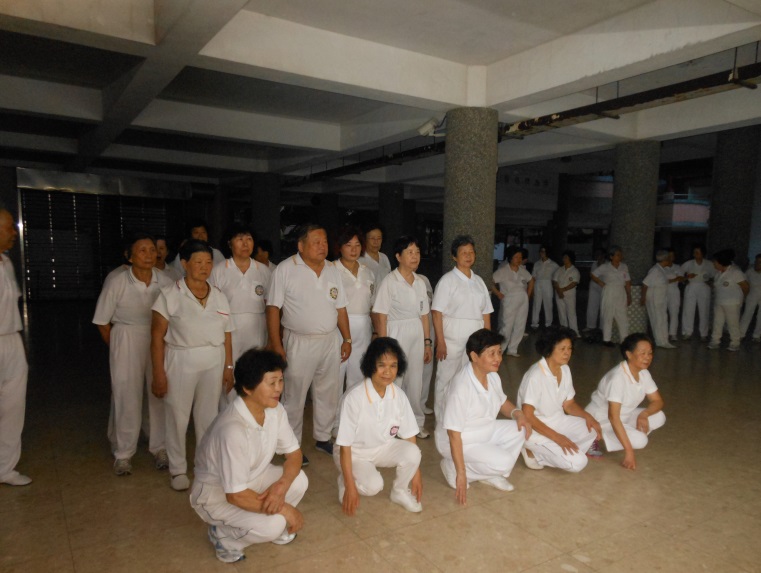 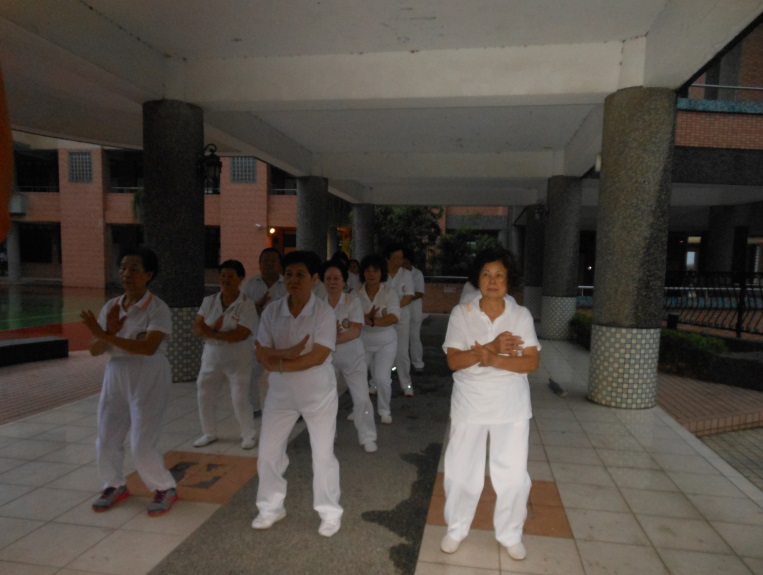 說明1：105.05.21團體合照說明1：105.05.21團體合照說明2：105.05.28柱養精神立定功練習說明2：105.05.28柱養精神立定功練習說明2：105.05.28柱養精神立定功練習說明2：105.05.28柱養精神立定功練習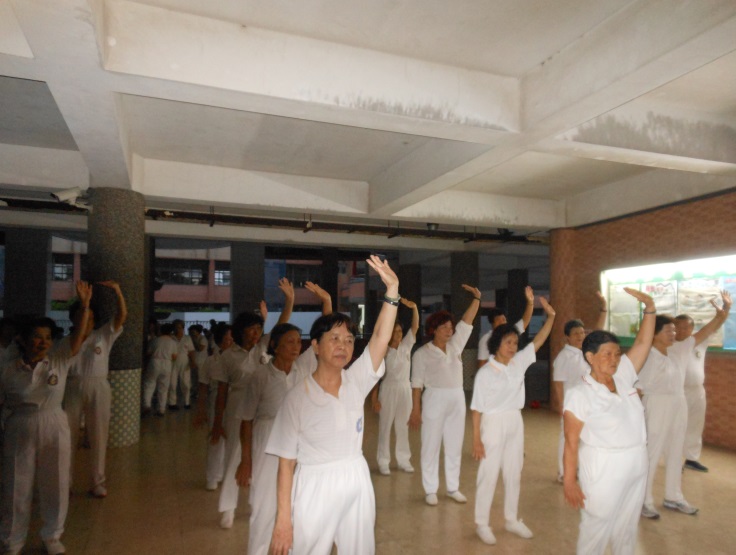 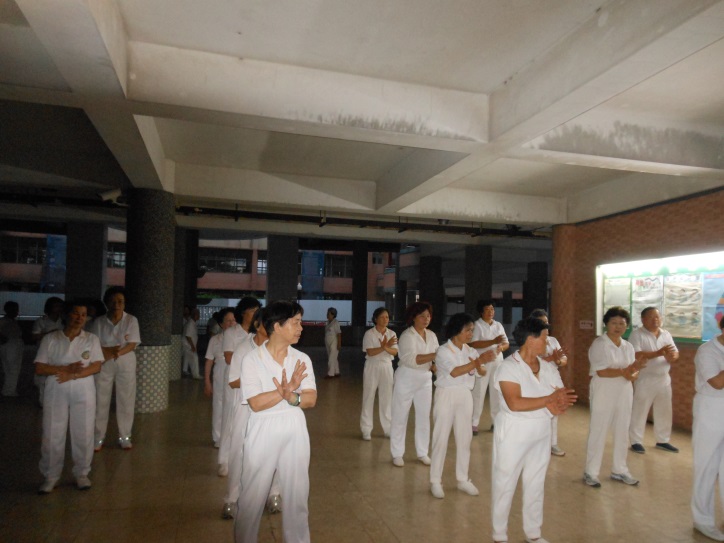 說明3：105.06.04仙人托天按地功練習說明3：105.06.04仙人托天按地功練習說明4：105.06.11掌按指翹功練習說明4：105.06.11掌按指翹功練習說明4：105.06.11掌按指翹功練習說明4：105.06.11掌按指翹功練習編號姓名性別年齡1古阿明男342古阿明女313古阿明男314古阿明女395古阿明男426古阿明女437古阿明男378古阿明女399古阿明男3810古阿明女3211古阿明男3712古阿明女3213古阿明男3914古阿明女4115古阿明男4016古阿明女2317古阿明男3918古阿明女2019古阿明男4020古阿明女3021古阿明女20憑證編號預   算   科   目金                     額金                     額金                     額金                     額金                     額金                     額金                     額金                     額用   途    說    明憑證編號預   算   科   目千萬百萬十萬萬千百十元用   途    說    明01餐盒1680新屋立明隊誤餐用經手人驗收或證明會計總幹事理事長憑證編號預   算   科   目金                     額金                     額金                     額金                     額金                     額金                     額金                     額金                     額用   途    說    明憑證編號預   算   科   目千萬百萬十萬萬千百十元用   途    說    明02餐盒1680新屋立明隊誤餐用經手人驗收或證明會計總幹事理事長憑證編號預   算   科   目金                     額金                     額金                     額金                     額金                     額金                     額金                     額金                     額用   途    說    明憑證編號預   算   科   目千萬百萬十萬萬千百十元用   途    說    明03餐盒1680新屋立明隊誤餐用經手人驗收或證明會計總幹事理事長